L’INTEMPERANZA NEL CIBO E NELLA BEVANDA DURANTE RAMAḐĀN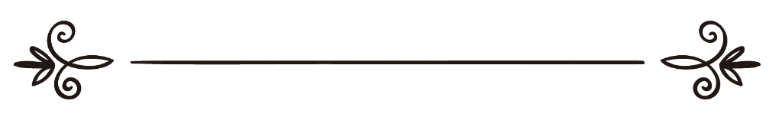 Islām Q&ATraduzione: Maria PragliolaRevisione: Rezk Mohamed A. Ismaeilالإسراف في الأكل والشرب في رمضان(باللغة الإيطالية)موقع الإسلام سؤال وجوابترجمة: ماريا براليولامراجعة: رزق محمد عبد المجيد إسماعيل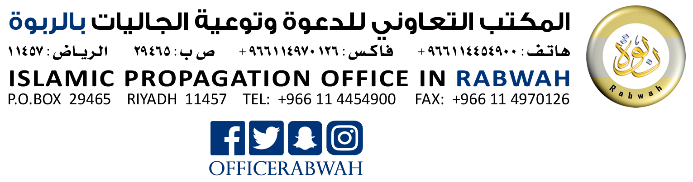 L’INTEMPERANZA NEL CIBO E NELLA BEVANDA DURANTE RAMAḐĀNQual è la vostra opinione in merito a coloro che eccedono nei generi di pietanze e dolci durante Ramaḑān?La lode a Iddio.L’intemperanza è in ogni cosa biasimevole e interdetta, specialmente nel cibo e nella bevanda. Iddio l’Elevato dice:{[…] e mangiate e bevete e non eccedete, invero Egli non ama gli intemperanti} [Al-ʿArāf, 7:31]E il Profetaﷺ  disse: “L’uomo non riempie recipiente peggiore del ventre. Bastano al figlio di Adamo pochi bocconi per mantener ritta la sua massa. E se proprio è indispensabile, allora che un terzo sia per il suo cibo, un terzo per la sua bevanda e un terzo per il suo respiro”.[Trasmesso da At-Tirmidhī (2380), Ibn Mājah (3349). Giudicato autentico da Al-Albānī in Şaĥīĥ At-Tirmidhī (1939)].L’intemperanza nel cibo e nella bevanda racchiude molti mali, quali:Maggiormente l’individuo gode delle bontà nel mondo, più diminuirà la sua quota nell’Aldilà.Al-Ĥākim ha riportato che Abu Juĥayfah - che Iddio Si compiaccia di lui - disse: “Il Messaggero di Iddioﷺ  ha detto: “Invero, la gente dalla maggior sazietà nel mondo, sarà quella dalla maggior fame nel Giorno della Resurrezione”.[E l’ha trasmesso Abu Ad-Dunyā, che aggiunse: “[...] così Abu Juĥayfah non mangiò più fino a riempire la sua pancia finché abbandonò il mondo”. Giudicato autentico da Al-Albānī in 
As-Silsilah Aş-Şaĥīĥah (342)].ʿUmar - che Iddio Si compiaccia di lui - disse: “Per Iddio, sarei se volessi tra quelli di voi dal vestiario più soffice, dal cibo più buono e dalla vita più agiata, ma ho sentito Iddio screditare gente a causa di un’opera che hanno compiuto, così ha detto: {[…] avete dissipato le vostre bontà nella vostra vita terrena e ne avete goduto, così oggi verrete retribuiti col tormento dell’umiliazione per quanto foste superbi sulla terra senza diritto e per quanto foste perversi} [Al-Aĥqāf 46:20]”. [Hilyatu Al-Awliyā’ (1/49)].L’individuo si distoglie a causa di ciò da molti atti di obbedienza quali la lettura del Nobile Corano, di cui i musulmani dovrebbero occuparsi durante questo mese generoso, come era consuetudine dei Predecessori 
(As-Salaf).Così trovi che la donna trascorre gran parte del dì a preparare il cibo e gran parte della notte a preparare i dolci e le bevande.Se l’individuo mangia eccessivamente viene sopraffatto dalla pigrizia e dorme tanto, così fa perdere tempo a se stesso. Sufyān At-Thawrī - che Iddio abbia di lui misericordia - disse: “Se desideri che il tuo corpo si rettifichi e il tuo sonno diminuisca, riduci il tuo cibo”.Il cibo eccessivo rende il cuore negligente.Fu chiesto all’Imām Aĥmad: “Può l’uomo trovar tenerezza nel suo cuore quando è sazio?”. Rispose: “Io non credo”.E Iddio è più Sapiente.Islām Q&A